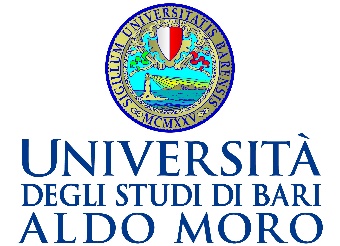 Il Docente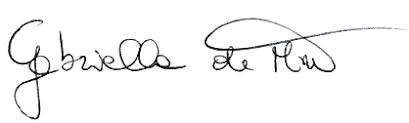 Principali informazioni sull’insegnamentoPrincipali informazioni sull’insegnamentoPrincipali informazioni sull’insegnamentoDenominazione dell’insegnamentoFilosofia e relazioni comunicativeFilosofia e relazioni comunicativeCorso di studioScienze della comunicazione sociale, pubblica e d’impresaScienze della comunicazione sociale, pubblica e d’impresaAnno di corso II anno II annoCrediti formativi universitari (CFU) / European Credit Transfer and Accumulation System (ECTS):Crediti formativi universitari (CFU) / European Credit Transfer and Accumulation System (ECTS):6SSD M-FIL/01 M-FIL/01Lingua di erogazioneitalianoitalianoPeriodo di erogazioneOttobre 2022-gennaio 2023Ottobre 2022-gennaio 2023Obbligo di frequenzaConsigliata la frequenzaConsigliata la frequenzaDocenteNome e cognomeGabriella de MitaIndirizzo mailgabriella.demita@uniba.itTelefono080/5714764SedeStanza n. 206 – II piano - Dipartimento For.Psi.Com. – Palazzo Chiaia-Napolitano – Via Crisanzio 42Sede virtualeRicevimento (giorni, orari e modalità)martedì dalle ore 11.00 alle ore 13.00 in presenzaSyllabusObiettivi formativiIl Corso di Scienze della Comunicazione Pubblica, Sociale e d’Impresa dell’Università degli Studi di Bari offre una formazione avanzata e aggiornata a chi aspira ad operare da comunicatore in aziende, istituzioni pubbliche o realtà non profit. Gli studenti imparano le teorie comunicative e le tecniche in uso nelle organizzazioni, approfondiscono le implicazioni economiche, le strategie base del marketing, i metodi statistici di raccolta e analisi dei dati ma anche le potenzialità del linguaggio, la ricchezza del patrimonio letterario europeo e le norme comunitarie che regolano il settore. PrerequisitiNon sono richieste conoscenze preliminariContenuti di insegnamento (Programma)Fenomenologia della relazione comunicativa e “metaverso”: identità reale e virtuale a confrontoAttraverso il Corso si intende fornire agli studenti (futuri esperti e professionisti nel campo della comunicazione) un percorso anzitutto formativo circa l’acquisizione dei parametri teoretico-fenomenologici indispensabili a riconoscere e sviluppare il pensiero critico attraverso cui ri-significare il fenomeno comunicazione all’interno dei futuri contesti lavorativi.Nello specifico, sarà analizzato il problema del rapporto tra realtà e veritàcorpo, corporeità e dematerializzazionespazio-tempointenzionalitàparole incarnate e parole mortifereall’interno dell’idea di comunicazione intesa nella sua matrice relazionale.Di fronte a situazioni estreme, dal vortice (l’immagine utilizzata ormai da anni per visualizzare l’impatto del digitale) alla pandemia (il Covid è solo quella più nota) fino alla guerra di cui diveniamo consapevoli soltanto perché forse ce l’abbiamo vicino casa), servono idee estreme, risposte a domande fondamentali di solito considerate oziosi perditempo: Che cosa vogliamo essere? Dove vogliamo andare? Vale per le organizzazioni e per gli individui, per i sistemi Paese e le loro aggregazioni storicamente determinate (leggi Unione Europea). Abbiamo forse bisogno di visioni, ragionamenti per comprendere un mondo che sembra sfuggirci di mano, ma proprio nel senso letterale della parola visto che parliamo tanto spesso di dematerizlizzione, virtual reality, metaverso, ecc.?È ancora possibile, nell’era del post-modernismo, cogliere il senso costitutivo relazionale dell’“Essere-con” all’interno delle nuove forme di mediazione comunicativa? Cosa vuol dire ri-significare tali forme attraverso il pensiero critico e restituirle alla realtà relazionale in maniera ri-generativa per l’uomo?Testi di riferimentoAccoto C., Il mondo in sintesi. Cinque brevi lezioni di filosofia della simulazione, Egea, Milano 2022;Paci E., Il senso delle parole. 1963-1974, a cura di Rovatti P.A., Bompiani Milano 1987 (passi scelti) De Monticelli R. (a cura di), La persona: apparenza e realtà, Cortina ed., Milano 2000 (Introduzione; cap. IV; cap. V)Note ai testi di riferimentoIl docente metterà a disposizione degli studenti il testo di Enzo Paci, comunque reperibile presso la Biblioteca di Filosofia.Organizzazione della didatticaOrganizzazione della didatticaOreOreOreOreOreTotaliDidattica frontaleDidattica frontalePratica (laboratorio, campo, esercitazione, altro)Studio individuale303010110CFU/ETCSCFU/ETCSCFU/ETCSCFU/ETCSCFU/ETCS6Metodi didatticiDidattica Universitaria Gruppo-Interattiva (DUGI); attività seminariali; attività laboratorialiRisultati di apprendimento previstiConoscenza e capacità di comprensioneconoscenze teoriche degli autori filosofici di riferimento;capacità di comprensione criticaConoscenza e capacità di comprensione applicatecapacità di saper applicare le conoscenze teoriche alla lettura della realtà legata al fenomeno comunicazione;capacità di de-costruzione e ri-costruzione la realtà comunicativo-relazionaleCompetenze trasversaliAutonomia di giudizioCapacità di rilevazione ed elaborazione dei dati di realtàAbilità comunicativeAcquisizione del linguaggio critico-filosoficoCapacità di apprendere in modo autonomoCapacità di approccio ai testi originaliAcquisizione del senso e del fondamento epistemologico delle teorieValutazioneModalità di verifica dell’apprendimentoVerifica finale oraleCriteri di valutazioneConoscenza e capacità di comprensione:Agli studenti (futuri operatori dell’informazione e della comunicazione) sarà proposto un percorso formativo finalizzato all’acquisizione dei parametri teoretico-fenomenologici indispensabili a sviluppare il pensiero critico-filosofico circa l’analisi della comunicazione indagata nei termini di relazione comunicativa all’interno di una dimensione di vita interpersonale post-moderna in cui il mondo delle relazioni è costantemente (e spesso inconsapevolmente) mediato dall’elettronica. Conoscenza e capacità di comprensione applicate:Attraverso l’acquisizione del metodo d’indagine fenomenologica applicato all’esperienza del Laboratorio di “Fenomenologia della relazione comunicativa”, gli studenti saranno messi in grado di raggiungere un livello adeguato di consapevolezza critica circa - Il rischio di “adiaforizzazione nella sorveglianza”: i dati attivati dal corpo reale (attraverso login, access card, ecc.), confluiscono in database per essere elaborati, analizzati e concatenati ad altri dati per essere poi restituiti sotto forma di data double. Cartesio parlerebbe di “Io e rappresentazione del suo doppio”. La persona in carne e ossa si duplica in una realtà virtuale parallela. Costruisce inconsapevolmente il proprio doppio, pezzo dopo pezzo, dai suoi dati. E la tendenza diventa quella di fidarsi del duplicato di una persona ancor più che della persona stessa. Autonomia di giudizio:Lo studente sarà posto nella condizione di rilevare dall’interno il processo che determina la tecnicizzazione del pensiero e che porta a scambiare “la parte” con “il tutto” Abilità comunicative:Acquisizione del linguaggio critico-filosoficoCapacità di apprendere:Il Corso si avvale della Didattica Universitaria Gruppo-Interattiva – D.U.G.I. secondo il modello Abercrombie-Giordano, al fine di acquisire la capacità di “Apprendere a disapprendere” (modello Abercrombie-Giordano) gli schematismi concettuali attraverso l’esperienza spazio-temporale della dimensione comunicativo-relazionale. Criteri di misurazione dell'apprendimento e di attribuzione del voto finaleIl voto finale è attributo in trentesimi. L’esame si intende superato quando il voto è maggiore o uguale a 18.Altro